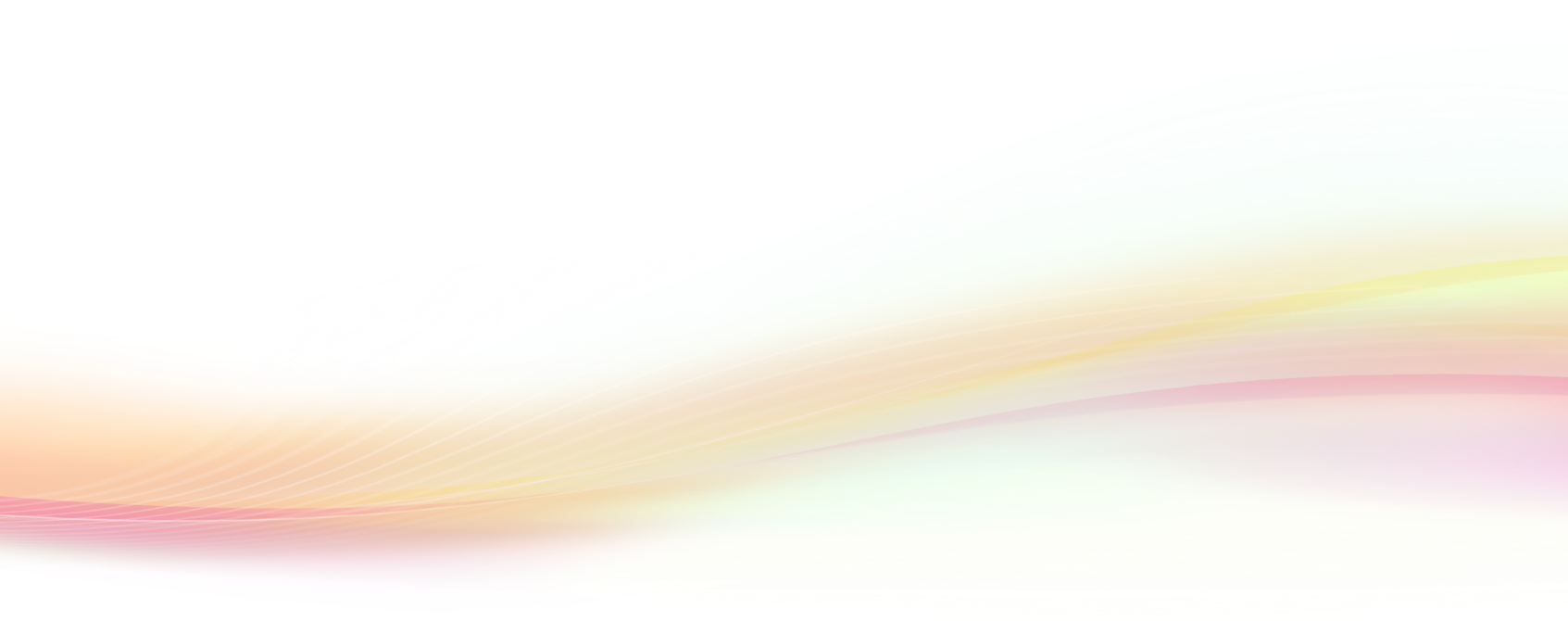 Stadium
Rules of ASSOCIATION 
(Club ConsTitution)Stadium Masters Swimming Club (Inc)www.stadiummasters.org.austadium.masters@gmail.comStadium Masters Swimming Club Inc.Revision History– September 2013 – Converted to new format 2013 – April 2014 – Name change amendedTABLE OF CONTENTS1	Name of Club	42	Glossary of Terms	43	Conduct	54	Objects of Club	55	Powers of Club	56	Qualifications for membership of Club	67	Register of members of Club	68	Subscriptions of members of Club	69	Termination of membership of the Club	710	Suspension or expulsion of members of Club	711	Committee of Management	812	President and Vice-President	1013	Secretary	1014	Treasurer	1115	Casual vacancies in membership of Committee	1116	Proceedings of Committee	1217	General meetings	1318	Quorum and proceedings at general meetings	1419	Minutes of meetings of Club	1520	Voting rights of members of Club	1521	Proxies of members of Club	1522	Rules of Club	1623	Common seal of Club	1624	Inspection of records, etc. of Club	1625	Disputes and mediation	1726	Distribution of surplus property on winding up of Club	18Name of ClubThe name of the Club is Stadium Masters Swimming Club Inc.Glossary of TermsIn these rules, unless the contrary intention appears:ConductIncorporation of the Masters Swimming WA (Inc.) Rules (the "Branch Rules")The Club shall be affiliated to Masters Swimming WA, a Branch of Masters Swimming Australia ("the Branch").All rights and obligations granted and imposed by the Branch Rules apply mutatis mutandis to the Club Rules as if the terms and conditions conferring such rights and imposing such obligations were expressly set out herein.In the event of any inconsistency between the subsisting provisions of the Rules of the Club and the provisions of the Branch Rules, the provisions of the Branch Rules shall prevail.Objects of ClubThe objects of the Club are:To support the mission of Masters Swimming Australia to provide at club, state and national level an environment to encourage all adults, regardless of ability, to swim regularly and compete in order to promote fitness and improve their general well-being.The property and income of the Club shall be applied solely towards the promotion of the objects of the Club and no part of that property or income may be paid or otherwise distributed, directly or indirectly, to members, except in good faith in the promotion of those objects.Powers of ClubThe powers conferred on the Club are the same as those conferred by section 13 of the Act, so that subject to the Act and any additions, exclusions or modifications inserted below, the Club may do all things necessary or convenient for carrying out its objects and purposes, and in particular:shall have the power to make, alter and rescind any by-laws that it considers necessary for the effective administration of the association, provided that no by-law may be inconsistent with the rules of the association;may acquire, hold, deal with, and dispose of any real or personal property;may open and operate bank accounts;may invest its money:in any security in which trust monies may lawfully be invested; orin any other manner authorised by the rules of the Club;may borrow money upon such terms and conditions as the Club thinks fit;may give such security for the discharge of liabilities incurred by the Club as the Club thinks fit;may appoint agents to transact any business of the Club on its behalf;may enter into any other contract it considers necessary or desirable; and may act as trustee and accept and hold real and personal property upon trust, but does not have power to do any act or thing as a trustee that, if done otherwise than as a trustee, would contravene this Act or the rules of the Club.Qualifications for membership of ClubMembership of the Club is open to any person eighteen (18) years or over, who subscribes to the objects of the Club.Categories of Membership:ordinary memberassociate/social member as defined in the bylawslife member as defined in the bylawsA person who wishes to become a member (other than a life member) must:complete the membership form and/or online registrationpay the prescribed fee as defined in the bylaws.Register of members of ClubThe Secretary, on behalf of the Club, must comply with section 27 of the Act by keeping and maintaining in an up to date condition a register of the members of the Club and their postal, electronic or residential addresses and, upon the request of a member of the Club, shall make the register available for the inspection of the member and the member may make a copy of or take an extract from the register but shall have no right to remove the register for that purpose.The register must be so kept and maintained at the Secretary’s place of residence or at such other place as the members at a general meeting decide.The Secretary must cause the name of a person who dies or who ceases to be a member under rule 9 to be deleted from the register of members referred to in sub-rule (1).Subscriptions of members of ClubThe members may from time to time at a general meeting determine the amount of the Club subscription to be paid by each member.Each member must pay to the Treasurer, annually on or before 31 December or such other date as the Committee from time to time determines, the amount of the Club subscription determined under sub-rule (1) plus Branch and national fees for the following year.Subject to sub-rule (4), a member whose subscription is not paid within three (3) months after the relevant date fixed by or under sub-rule (2) ceases on the expiry of that period to be a member, unless the Committee decides otherwise.A person exercises all the rights and obligations of a member for the purposes of these rules if their subscription is paid on or before the relevant date fixed by or under sub-rule (2).Termination of membership of the ClubMembership of the Club may be terminated upon:receipt by the Secretary or another Committee member of a notice in writing from a member of their resignation from the Club.  Such person remains liable to pay to the Club the amount of any subscription due and payable by that person to the Club but unpaid at the date of termination; ornon-payment by a member of their subscription within three (3) months of the date fixed by the Committee for subscriptions to be paid, unless the Committee decides otherwise in accordance with rule 8 (3); orexpulsion of a member in accordance with rule 10.Suspension or expulsion of members of ClubIf the Committee considers that a member should be suspended or expelled from membership of the Club because their conduct is detrimental to the interests of the Club, the Committee must communicate, in writing, to the member:notice of the proposed suspension or expulsion and of the time, date and place of the Committee meeting at which the question of that suspension or expulsion will be decided; andparticulars of that conduct, not less than 30 days before the date of the Committee meeting referred to in paragraph (a).At the Committee meeting referred to in a notice communicated under sub-rule (1), the Committee may, having afforded the member concerned a reasonable opportunity to be heard by, or to make representations in writing to, the Committee, suspend or expel or decline to suspend or expel that member from membership of the Club and must, forthwith after deciding whether or not to suspend or expel that member, communicate that decision in writing to that member.Subject to sub-rule (5), a member has their membership suspended or ceases to be a member 14 days after the day on which the decision to suspend or expel a member is communicated to them under sub-rule (2).A member who is suspended or expelled under sub-rule (2) must, if they wish to appeal against that suspension or expulsion, give notice to the Secretary of their intention to do so within the period of 14 days referred to in sub-rule (3).When notice is given under sub-rule (4):the Club in a general meeting, must either confirm or set aside the decision of the Committee to suspend or expel the member, after having afforded the member who gave that notice a reasonable opportunity to be heard by, or to make representations in writing to, the Club in the general meeting; andthe member who gave that notice is not suspended or does not cease to be a member unless and until the decision of the Committee to suspend or expel the member is confirmed under this sub-rule.Committee of ManagementSubject to sub-rule (9), the affairs of the Club will be managed exclusively by a Committee of Management consisting of:a President;a Vice-President;a Secretary;a Treasurer;two (2) Club Captainsa Membership and Public Relations coordinatora Social Organisertwo (2) General Membersall of whom must be members of the Club.Committee members must be elected to membership of the Committee at an annual general meeting or appointed under sub-rule (8).Subject to sub-rule (8), a Committee member’s term will be from their election at an annual general meeting until the election referred to in sub-rule (2) at the next annual general meeting after their election, but they are eligible for re-election to membership of the Committee.Members of the Committee shall not hold the office of President, Secretary or Treasurer for more than two (2) consecutive years in any five (5) years except that by special resolution at a general meeting they may stand for election for a further two (2) consecutive years but may not serve again in that specific position until two (2) years have elapsed.Except for nominees under sub-rule (7), a person is not eligible for election to membership of the Committee unless a member has nominated them for election by delivering notice in writing of that nomination, signed by:the nominator; andthe nominee to signify their willingness to stand for election, to the Secretary not less than seven (7) days before the day on which the annual general meeting concerned is to be held.A person who is eligible for election or re-election under this rule may:propose or second themself for election or re-election; andvote for themself.If the number of persons nominated in accordance with sub-rule (4) for election to membership of the Committee does not exceed the number of vacancies in that membership to be filled:the Secretary must report accordingly to; andthe President must declare those persons to be duly elected as members of the Committee at, the annual general meeting concerned.If vacancies remain on the Committee after the declaration under sub-rule (6), additional nominations of Committee members may be accepted from the floor of the annual general meeting.  If such nominations from the floor do not exceed the number of vacancies the President must declare those persons to be duly elected as members of Committee.  Where the number of nominations from the floor exceeds the remaining number of vacancies on the Committee, elections for those positions must be conducted.If a vacancy remains on the Committee after the application of sub-rule (7) or when a casual vacancy within the meaning of rule 15 occurs in the membership of the Committee:the Committee may appoint a member to fill that vacancy; anda member appointed under this sub-rule will:hold office until the election referred to in sub-rule (2); andbe eligible for election to membership of the Committee, at the next following annual general meeting.The Committee may delegate, in writing, to one to more sub-committees (consisting of such member or members of the Club as the Committee thinks fit) the exercise of such functions of the Committee as are specified in the delegation other than:the power of delegation; anda function which is a duty imposed on the Committee by the Act or any other law.Any delegation under sub-rule (9) may be subject to such conditions and limitations as to the exercise of that function or as to time and circumstances as are specified in the written delegation and the Committee may continue to exercise any function delegated.The Committee may, in writing, revoke wholly or in part any delegation under sub-rule (9).President and Vice-PresidentSubject to this rule, the President must: preside at all general meetings and Committee meetings.In the event of the absence from a general meeting of:the President, the Vice-President; orboth the President and the Vice- President, a member elected by the other members present at the general meeting,must preside at the general meeting.In the event of the absence from a Committee meeting of:the President, the Vice-President; orboth the President and the Vice-President, a Committee member elected by the other Committee members present at the Committee meeting,must preside at the Committee meeting.SecretaryThe Secretary must:coordinate the correspondence of the Club;keep full and correct minutes of the proceedings of the Committee and of the Club;comply on behalf of the Club with:section 27 of the Act with respect to the register of members of the Club, as referred to in rule 7;section 28 of the Act by keeping and maintaining in an up to date condition the rules of the Club and, upon the request of a member of the Club, must make available those rules for the inspection of the member and the member may make a copy of or take an extract from the rules but will have no right to remove the rules for that purpose; andsection 29 of the Act by maintaining a record of:the names and postal, electronic or residential addresses of the persons who hold the offices of the Club provided for by these rules, including all offices held by the persons who constitute the Committee and persons who are authorised to use the common seal of the Club under rule 23; andthe names and postal, electronic or residential addresses of any persons who are appointed or act as trustees on behalf of the Club,and the Secretary must, upon the request of a member of the Club, make available the record for the inspection of the member and the member may make a copy of or take an extract from the record but will have no right to remove the record for that purpose;unless the members resolve otherwise at a general meeting, have custody of all books, documents, records and registers of the Club, including those referred to in paragraph (c) but other than those required by rule 14 to be kept and maintained by, or in the custody of, the Treasurer; andperform such other duties as are imposed by these rules on the Secretary. TreasurerThe Treasurer must:be responsible for the receipt of all monies paid to or received on behalf of, the Club;pay all moneys referred to in paragraph (a) into such account or accounts of the Club as the Committee may from time to time direct;make payments from the funds of the Club with the authority of a general meeting or of the Committee and in so doing ensure that all cheques are signed by themself and at least one other authorised Committee member, or by any two others as are authorised by the Committee;comply on behalf of the Club with sections 25 and 26 of the Act with respect to the accounting records of the Club by:keeping such accounting records as correctly record and explain the financial transactions and financial position of the Club;keeping its accounting records in such manner as will enable true and fair accounts of the Club to be prepared from time to time;keeping its accounting records in such manner as will enable true and fair accounts of the Club to be conveniently and properly audited; andsubmitting to members at each annual general meeting of the Club accounts of the Club showing the financial position of the Club at the end of the immediately preceding financial year.whenever directed to do so by the President, submit to the Committee a report, balance sheet or financial statement in accordance with that direction;unless the members resolve otherwise at a general meeting, have custody of all securities, books and documents of a financial nature and accounting records of the Club, including those referred to in paragraphs (d) and (e); andperform such other duties as are imposed by these rules on the Treasurer.Casual vacancies in membership of CommitteeA casual vacancy occurs in the office of a Committee member and that office becomes vacant if the Committee member:dies;resigns by notice in writing delivered to the President or, if the Committee member is the President, to the Vice-President and that resignation is accepted by resolution of the Committee;is convicted of an offence under the Act;is permanently incapacitated by mental or physical ill-health;is absent from more than:three (3) consecutive Committee meetings; orthree (3) Committee meetings in the same financial year without tendering an apology to the person presiding at each of those Committee meetings; of which meetings the member received notice, and the Committee has resolved to declare the office vacant; ceases to be a member of the Club; oris the subject of a resolution passed by a general meeting of members terminating their appointment as a Committee member.Proceedings of CommitteeThe Committee must meet together for the dispatch of business not less than ten times in each year and the President, or at least half the members of the Committee, may at any time convene a meeting of the Committee.Each Committee member has a deliberative vote.A question arising at a Committee meeting must be decided by a majority of votes, but, if there no majority, the person presiding at the Committee meeting will have a casting vote in addition to their deliberative vote.At a Committee meeting six (6) Committee members constitute a quorum.Subject to these rules, the procedure and order of business to be followed at a Committee meeting must be determined by the Committee members present at the Committee meeting.As required under sections 21 and 22 of the Act, a Committee member having any direct or indirect pecuniary interest in a contract, or proposed contract, made by, or in the contemplation of, the Committee (except if that pecuniary interest exists only by virtue of the fact that the member of the Committee is a member of a class of persons for whose benefit the Club is established), must:as soon as the Committee member becomes aware of that interest, disclose the nature and extent of their interest to the Committee; andnot take part in any deliberations or decision of the Committee with respect to that contract.Sub-rule (6) (a) does not apply with respect to a pecuniary interest that exists only by virtue of the fact that the member of the Committee is an employee of the Club.The Secretary must cause every disclosure made under sub-rule (6) (a) by a member of the Committee to be recorded in the minutes of the meeting of the Committee at which it is made.General meetingsThe Committee:may at any time convene a special general meeting;must convene annual general meetings within the time limits provided for the holding of such meetings by section 23 of the Act, that is, in every calendar year within four (4) months after the end of the Club's financial year or such longer period as may in a particular case be allowed by the Commissioner, except for the first annual general meeting which may be held at any time within 18 months after incorporation; andmust, within 30 days of:receiving a request in writing to do so from not less than 25% of the members, convene a special general meeting for the purpose specified in that request; orthe Secretary receiving a notice under rule 10 (4), convene a general meeting to deal with the appeal to which that notice relates.must, after receiving a notice under rule 10 (4), convene a general meeting, no later than the next annual general meeting, at which the appeal referred to in the notice will be dealt with.  Failing that, the applicant is entitled to address the Club at that next annual general meeting in relation to the Committee’s rejection of their application and the Club at that meeting must confirm or set aside the decision of the Committee.The members making a request referred to in sub-rule (1) (c) (i) must:state in that request the purpose for which the special general meeting concerned is required; andsign that request.If a special general meeting is not convened within the relevant period of 30 days referred to:in sub-rule (1) (c) (i), the members who made the request concerned may themselves convene a special general meeting as if they were the Committee; orin sub-rule (1) (c) (ii), the member who gave the notice concerned may themself convene a special general meeting as if they were the Committee.When a special general meeting is convened under sub-rule (3) (a) or (b) the Club must pay the reasonable expenses of convening and holding the special general meeting.Subject to sub-rule (7), the Secretary must give to all members not less than 14 days notice of a special general meeting and that notice must specify:when and where the general meeting concerned is to be held; andparticulars of the business to be transacted at the general meeting concerned and of the order in which that business is to be transacted.Subject to sub-rule (7), the Secretary must give to all members not less than 21 days notice of an annual general meeting and that notice must specify:when and where the annual general meeting is to be held;the particulars and order in which business is to be transacted, as follows:first, the consideration of the accounts and reports of the Committee;second, the election of Committee members to replace outgoing Committee members; andthird, any other business requiring consideration by the Club at the general meeting.A special resolution may be moved either at a special general meeting or at an annual general meeting; however the Secretary must give to all members not less than 21 days’ notice of the meeting at which a special resolution is to be proposed.  In addition to those matters specified in sub-rule (5) or (6), as relevant, the notice must also include the resolution to be proposed and the intention to propose the resolution as a special resolution.The Secretary must give a notice under sub-rule (5), (6) or (7) by:serving it on a member personally; orsending it to a member at the postal or electronic address of the member  appearing in the register of members kept and maintained under rule 7.When a notice is sent under sub-rule (8) (b), sending of the notice will be deemed to be properly effected if the notice is sufficiently addressed and posted to the member concerned by ordinary prepaid mail or emailed to the electronic address of the member.Quorum and proceedings at general meetingsAt a general meeting 20% of members present in person constitute a quorum.If within 30 minutes after the time specified for the holding of a general meeting in a notice given under rule 17 (5) or (6):as a result of a request or notice referred to in rule 17 (1) (c) or as a result of action taken under rule 17 (3) a quorum is not present, the general meeting lapses; orotherwise than as a result of a request, notice or action referred to in paragraph (a), the general meeting stands adjourned to the same time on the same day in the following week and to the same venue.If within 30 minutes of the time appointed by sub-rule (2) (b) for the resumption of an adjourned general meeting a quorum is not present, the members who are present in person or by proxy may nevertheless proceed with the business of that general meeting as if a quorum were present.The President may, with the consent of a general meeting at which a quorum is present, and must, if so directed by such a general meeting, adjourn that general meeting from time to time and from place to place.There must not be transacted at an adjourned general meeting any business other than business left unfinished or on the agenda at the time when the general meeting was adjourned.When a general meeting is adjourned for a period of 30 days or more, the Secretary must give notice under rule 17 of the adjourned general meeting as if that general meeting were a fresh general meeting.At a general meeting-an ordinary resolution put to the vote will be decided by a majority of votes cast on a show of hands, subject to sub-rule (9); anda special resolution put to the vote will be decided in accordance with section 24 of the Act as defined in rule 2, and, if a poll is demanded, in accordance with sub-rules (9) and (11).A declaration by the President of a general meeting that a resolution has been passed as an ordinary resolution at the meeting will be evidence of that fact unless, during the general meeting at which the resolution is submitted, a poll is demanded in accordance with sub-rule (9).At a general meeting, a poll may be demanded by the President or by three or more members present in person or by proxy and, if so demanded, must be taken in such manner as the President directs.If a poll is demanded and taken under sub-rule (9) in respect of an ordinary resolution, a declaration by the President of the result of the poll is evidence of the matter so declared.A poll demanded under sub-rule (9) must be taken immediately on that demand being made.Minutes of meetings of ClubThe Secretary must cause proper minutes of all proceedings of all general meetings and Committee meetings to be taken and then to be entered within 30 days after the holding of each general meeting or Committee meeting, as the case requires, in a minute book or file kept for that purpose.The President must ensure that the minutes taken of a general meeting or Committee meeting under sub-rule (1) are checked and signed as correct by the President of the general meeting or Committee meeting to which those minutes relate or by the President of the next succeeding general meeting or Committee meeting, as the case requires.When minutes have been entered and signed as correct under this rule, they are, until the contrary is proved, evidence that:the general meeting or Committee meeting to which they relate (in this sub-rule called "the meeting") was duly convened and held;all proceedings recorded as having taken place at the meeting did in fact take place at the meeting; andall appointments or elections purporting to have been made at the meeting have been validly made.Voting rights of members of ClubSubject to these rules, each member present in person or by proxy at a general meeting is entitled to a deliberative vote.Proxies of members of ClubA member (in this rule called "the appointing member") may appoint in writing another member who is a natural person to be the proxy of the appointing member and to attend, and vote on behalf of the appointing member at, any general meeting.Rules of ClubThe Club may alter or rescind these rules, or make rules additional to these rules, in accordance with the procedure set out in sections 17, 18 and 19 of the Act, which is as follows:Subject to sub-rule (1) (d) and (1) (e), the Club may alter its rules by special resolution but not otherwise; Within one month of the passing of a special resolution altering its rules, or such further time as the Commissioner may in a particular case allow (on written application by the Club), the Club must lodge with the Commissioner notice of the special resolution setting out particulars of the alteration together with a certificate given by a member of the Committee certifying that the resolution was duly passed as a special resolution and that the rules of the Club as so altered conform to the requirements of this Act;An alteration of the rules of the Club does not take effect until sub-rule (1) (b) is complied with;An alteration of the rules of the Club having effect to change the name of the Club does not take effect until sub-rules (1) (a) to (1) (c) are complied with and the approval of the Commissioner is given to the change of name;An alteration of the rules of the Club having effect to alter the objects or purposes of the Club does not take effect until sub-rules (1) (a) to (1) (c) are complied with and the approval of the Commissioner is given to the alteration of the objects or purposes.These rules bind every member and the Club to the same extent as if every member and the Club had signed and sealed these rules and agreed to be bound by all their provisions.Common seal of ClubThe Club must have a common seal on which its corporate name appears in legible characters.The common seal of the Club must not be used without the express authority of the Committee and every use of that common seal must be recorded in the minute book or file referred to in rule 19.The affixing of the common seal of the Club must be witnessed by any two of the President, the Vice-President, the Secretary and the Treasurer.The common seal of the Club must be kept in the custody of the Secretary or of such other person as the Committee from time to time decides.Inspection of records, etc. of ClubA member may at any reasonable time inspect without charge the books, documents, records and securities of the Club.Disputes and mediationThe grievance procedure set out in this rule applies to disputes under these rules between:a member and another member; ora member and the Club; orif the Club provides services to non-members, those non-members who receive services from the Club, and the Club.The parties to the dispute must meet and discuss the matter in dispute, and, if possible, resolve the dispute within 14 days after the dispute comes to the attention of all of the parties.If the parties are unable to resolve the dispute at the meeting, or if a party fails to attend that meeting, then the parties must, within 10 days, hold a meeting in the presence of a mediator.The mediator must be:a person chosen by agreement between the parties; orin the absence of agreement-in the case of a dispute between a member and another member, a person appointed by the Committee of the Club;in the case of a dispute between a member or relevant non-member (as defined by sub-rule (1) (c)) and the Club, a person who is a mediator appointed to, or employed with, a not for profit organisation.A member of the Club can be a mediator.The mediator cannot be a member who is a party to the dispute.The parties to the dispute must, in good faith, attempt to settle the dispute by mediation.The mediator, in conducting the mediation, must:give the parties to the mediation process every opportunity to be heard;allow due consideration by all parties of any written statement submitted by any party; andensure that natural justice is accorded to the parties to the dispute throughout the mediation process.The mediator must not determine the dispute.The mediation must be confidential and without prejudice.If the mediation process does not result in the dispute being resolved, the parties may seek to resolve the dispute in accordance with the Act or otherwise at law.Distribution of surplus property on winding up of ClubIf upon the winding up or dissolution of the Club there remains after satisfaction of all its debts and liabilities any property whatsoever, the same must not be paid to or distributed among the members, or former members.  The surplus property must be given or transferred to another club incorporated under the Act which has similar objects and which is not carried out for the purposes of profit or gain to its individual members, and which club shall be determined by resolution of the members.TermDefinitionAnnual general meetingis the meeting convened under paragraph (b) of rule 17 (1);Committee meetingthe meeting referred to in rule 16Committee memberperson referred to in paragraph (a), (b), (c), (d) or (e) of rule 11 (1);Conveneto call together for a formal meetingDepartmentthe government department with responsibility for administering the Associations Incorporation Act (1987);Financial yeareach period commencing 1 January and ending 31 December in the same yearGeneral meetinga meeting to which all members are invited;Membermember of the Club referred to in rule 6;Ordinary resolutionresolution other than a special resolutionPollvoting conducted in written form (as opposed to a show of hands);Special general meetinga general meeting other than the annual general meetingSpecial resolutionhas the meaning given by section 24 of the Act, that isA resolution is a special resolution if it is passed by a majority of not less than three-fourths of the members of the association who are entitled under the rules of the association to vote and vote in person or, where proxies or postal votes are allowed by the rules of the association by proxy or postal vote, at a general meeting of which notice specifying the intention to propose the resolution as a special resolution was given in accordance with those rules.At a meeting at which a resolution proposed as a special resolution is submitted, a declaration by the person presiding that the resolution has been passed as a special resolution shall be evidence of the fact unless, during the meeting at which the resolution is submitted, a poll is demanded in accordance with the rules of the Association or, if the rules do not make provision as to the manner in which a poll may be demanded, by at least three (3) members of the association present in person or, where proxies are allowed, by proxy.If a poll is held, a declaration by the person presiding as to the result of a poll is evidence of the matter so declared.The Actthe Associations Incorporation Act 1987The Associationthe Club referred to in rule 1The Commissionerthe Commissioner for Consumer Protection exercising powers under the ActThe Committeethe Committee of Management of the Club referred to in rule 11 (1);The President(a) in relation to the proceedings at a Committee meeting or general meeting, the person presiding at the Committee meeting or general meeting in accordance with rule 12; or(b) otherwise than in relation to the proceedings referred to in paragraph (a), the person referred to in paragraph (a) of rule 11 (1) or, if that person is unable to perform their functions, the Vice-President;The Secretarythe Secretary referred to in paragraph (c) of rule 11 (1);The Treasurerthe Treasurer referred to in paragraph (d) of rule 11 (1);The Vice-PresidentVice-President referred to in paragraph (b) of rule 11 (1).